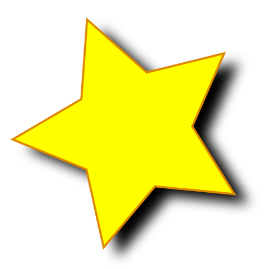 FY Home Learning                                        Summer Term 2 Week 6 - 6th July 2020Read all Reception keywords every dayRead the story of Mouse PhonicsPractice all your initial sounds every dayhttps://www.youtube.com/watch?v=TdpzE9wryzgPractice the sounds we have covered so farRead the sounds every day -Phonic book Set 2 sounds Sing Nursery Rhymes and songs together. Add in actions and change the words. Can children think of different rhyming words to add in? Repeat old favourites and learn new rhymes. You can find an A-Z here https://allnurseryrhymes.com/MathsRead the story of Oliver’s Vegetableshttps://www.youtube.com/watch?v=BTYoaJY7k-QDay 1 – sorting healthy and unhealthyDay 2 – I went to market – memory gameDay 3 – How many more?Day 4 – Guess the ruleDay 5 – Find the doubleEnglishRead the story about the Mouse.Look at the activities and choose some to complete together with a member of your family.ScienceLook at the story of the MouseLabel the parts of a plantDraw a picture of a healthy lunchbox, what would you put in?ArtCan you make a fruit hedgehog like the mouse did?REThink about your family and everything we have to give thanks for. Write a prayer to say thank you to God for our special families. Send it to Mrs Elliott on purple mash.PEMake sure you have some exercise outside every dayFY fitness and games activitiesReadingGo onto the link:https://www.oxfordowl.co.uk/for-home/find-a-book/library-page/?view=image&query=&type=book&age_group=Age+4-5&level=&level_select=&book_type=&series=#and choose a book to read. Mini MashLook at your Mini Mash account and have a go at some of the activities online.When you have completed some of the activities, make sure you put it in your tray for everyone to see.Mini MashLook at your Mini Mash account and have a go at some of the activities online.When you have completed some of the activities, make sure you put it in your tray for everyone to see.